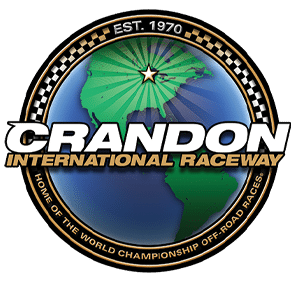 RACER CAMPSITE RESERVATION FOR 2024 SEASON Driver Name: _____________________________________________________________Address: _________________________________City____________________State________Zip____________Phone Number: __________________________________Email_____________________________________Race Class: ________________________________________________________________Preferred Campsite/Pit Location: _______________________________________________31st FOREST COUNTY POTAWATOMI BRUSH RUN RACES June 21-23, 2024 Racer Camping Gate will be open on Thursday June 20 at noon.Camping Rows		Size		Price		#of sites		Total $ROW A PRO Only 		35’X80’	$165 each	_________Limit 1		________________ROW B/C PRO Only	30’X40’	$75 each	_________Limit 2		________________ROW D/E 			25’X40’	$75 each	_________Limit 2		________________ROW F/G 			25’X40’	$75 each	_________Limit 2		________________ROW H/I 			25’X40’	$75 each	_________Limit 2		________________ROW J/K 			25’X40’	$75 each	_________Limit 2		________________ROW L/M			20’X50’	$75 each	_________Limit 2		________________ROW N/O			20’X40’	$75 each	_________Limit 2		________________Racer Over Flow		20’X40’	$75 each	_________Limit 2		________________BLACK TOP PIT		45’X90’	$600		_________			________________BLACK TOP Gravel PIT	45’X90’	$450		_________			________________										Total $POLARIS WORLD CHAMPIONSHIP OFF-ROAD RACES® August 29th-September 1st, 2024  Racer Camping Gate will be open on Wednesday August 28th at noon. Camping Rows		Size		Price		#of sites		Total $ROW A PRO Only 		35’X80’	$165 each	_________Limit 1		________________ROW B/C PRO Only		30’X40’	$75 each	_________Limit 2		________________ROW D/E 			25’X40’	$75 each	_________Limit 2		________________ROW F/G 			25’X40’	$75 each	_________Limit 2		________________ROW H/I 			25’X40’	$75 each	_________Limit 2		________________ROW J/K 			25’X40’	$75 each	_________Limit 2		________________ROW L/M			20’X50’	$75 each	_________Limit 2		________________ROW N/O			20’X40’	$75 each	_________Limit 2		________________Racer Over Flow		20’X40’	$75 each	_________Limit 2		________________BLACK TOP PIT		45’X90’	$850		_________			________________BLACK TOP Gravel PIT	45’X90’	$700		_________			________________Total Payment $Deadline is June 7th, 2024 to buy for purchase pits for both events.  All orders placed after that will be returned and must be ordered at the gate. No exceptions. World Championship only form will be accepted starting July 8th. Payment: Send your check with form or email your form with credit card info filled out. Credit Card Authorization Form Email to: trackoffice@crandonoffroad.com Mail to address: Crandon Raceway Racer CampingPO BOX 101Crandon WI 54520* Please look over the new Racer Camping Guidelines. Rows A, B, and C are PRO only! Each race car will be only allowed two sites. All crew and family must camp out in the campgrounds. With the growth of the sport, we must keep this area for just racers. Anyone that reserves a racer site and does not race will be asked to leave. You will not be able to reserve in the racer area the following years. If you have multiple drivers for the same car or truck you will still only get two sites. All racer camping requests are subject to review by track officials. The is a $10.00 charge per day for every additional vehicle parked in the day parking lot. If you would like to be placed with another driver, please send forms together.* Please look over the new Racer Camping Guidelines. Rows A, B, and C are PRO only! Each race car will be only allowed two sites. All crew and family must camp out in the campgrounds. With the growth of the sport, we must keep this area for just racers. Anyone that reserves a racer site and does not race will be asked to leave. You will not be able to reserve in the racer area the following years. If you have multiple drivers for the same car or truck you will still only get two sites. All racer camping requests are subject to review by track officials. The is a $10.00 charge per day for every additional vehicle parked in the day parking lot. If you would like to be placed with another driver, please send forms together.• You have now purchased and are solely responsible for your racer campsite, please be respectful of your neighbors and do not exceed your site dimensions or it will be towed away!• We will try to accommodate you but cannot guarantee specific sites.• Sites will be assigned in the order they are received by the Crandon track office.GO WEST- The site marker is on the East (trackside) edge of each site so set up to the WEST.Credit Card Type: Name on Credit Card:Credit Card Number:                                                                    Security Code:Expiration Date:Credit Card Billing Address:I understand that by signing this Credit Card Authorization Form, that this credit card will be charged in accordance with our terms and conditions.  Cardholder’s Signature: Print Name:                                                                                 Date: